školní vzdělávací  program 
pro základní vzdělávání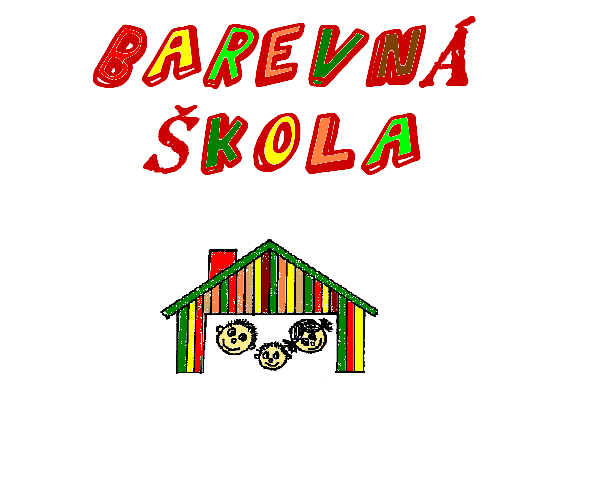 Základní škola a Mateřská škola Hrádek 144
příspěvková organizace
okres Frýdek – Místek
4. verzeplatná od 1. 9. 2016 Obsah1.	Identifikační údaje	2.	Charakteristika školy	3.	Charakteristika ŠVP	4.	Začlenění průřezových témat	5.	Učební plán	6.	Učební osnovy	Vzdělávací oblast Jazyk a jazyková komunikace	- Český jazyk a literatura	- Anglický jazyk	Vzdělávací oblast Matematika a její aplikace	- Matematika	Vzdělávací oblast Informační a komunikační technologie	- Informační a komunikační technologie	Vzdělávací oblast Člověk a jeho svět	 - Člověk a jeho svět	Vzdělávací oblast Člověk a zdraví	- Tělesná výchova	Vzdělávací oblast Umění a práce	- Hudební výchova	- Výtvarné činnosti	7.	Hodnocení prospěchu a chování žáků	8.	Závěr	Údaje o školeNázev školy:        Základní škola a Mateřská škola Hrádek 144, okres Frýdek – Místek, 
                                   příspěvková organizaceAdresa školy:       Hrádek 144, 739 97Ředitelka:             Mgr. Šárka HonusováKontakty:             Telefon: +420 774 372 779, 732 568 154e-mail: barevnaskolahradek@email.cz 
Zřizovatel:            Obec Hrádek739 97 Hrádek 352telefon: 558 369 057email: podatelna@obechradek.czIČO:                      70640173 REDIZO:              600 133 877Součásti školy:Platnost dokumentu:                                    4. verze ŠVP pro ZVod 1. září 2016
Podpis ředitelky školy:  ______________________________________Koordinátorka ŠVP:  Mgr. Alena Kadlubcová_________________________________Charakteristika školyÚplnost a velikost školyZákladní škola je trojtřídní až pětitřídní škola, ve které se vyučují žáci 1. – 5. ročníku – málotřídní škola. Budova je z hlediska dopravní dostupnosti  umístěna velmi výhodně, vedle hlavní silnice na trase Třinec – Jablunkov. Objekt školy pochází z roku 1926 a její poslední generální oprava je z roku 1989, kdy přístavbou získala jednu třídu, původně určenou pro školní družinu. Od února 2011 funguje nová školní kuchyně a jídelna, která byla vybudována v prostoru bývalé herny- tělocvičny. Jsme nyní bez tělocvičného zázemí, využíváme hernu v základní škole s polským jazykem vyučovacím.V lednu 2013 získala obec sousední rodinný dům, kde byla zřízena třída mateřské školy. Do mateřské školy dochází více dětí, je tedy možné mít v mateřské škole až tři třídy. Od šk. roku 2016/2017 zde je jedna třída základní školy, po dobu vyššího počtu žáků školy. Také je zde možné umístit jedno oddělení školní družiny.V současné době  má školní družina dvě oddělení – jsou provizorně umístěna  v sousední budově bývalé restaurace BOAL, v prvním patře. Vybavení je nové, pro provoz školní družiny vyhovující.Pedagogický sborVe škole pracuje zpravidla 5 pedagogů a  2 vychovatelky školní družiny. Výuka je plně aprobovaná.Většina paní učitelek se pravidelně vzdělává v rámci DVPP. Učitelky mají kvalifikaci pro práci se žáky s vývojovými poruchami učení. Důraz klademe také na znalosti práce s počítačem, znalost výuky matematiky metodou profesora Hejného, rozvíjení čtenářské gramotnosti žáků.Dlouhodobé projektyV letech 2010 – 2013 škola pracovala na projektu EU peníze do škol. Pedagogové vytvořili mnoho materiálů do výuky, zúčastnili se vzdělávacích seminářů. Také byly zakoupeny výukové materiály – knihy, metodiky, technické vybavení učeben – počítače, projektory a podobně.Pedagogové vzájemně spolupracují na školních projektech, tvoří  také projektové a tématické hodiny ve svých třídách.Celá škola se každoročně zapojuje do sportovních akcí AŠSK – přespolní běh, také do celostátního projektu Zdravé zuby, Ovoce do škol, Recyklohraní.Spolupráce se zákonnými zástupci  a dalšími sociálními partneryNa škole pracuje Spolek rodičů  společný pro mateřskou i základní školu, který se na schůzi schází několikrát  ročně. Zákonní zástupci jsou  o chování a prospěchu svých dětí informováni formou informačních odpolední. Každému  individuálně jsou třídními učitelkami podány informace o jejich dítěti. Pokud zákonný zástupce nebo učitelka cítí potřebu dalšího setkání, je to možné po individuální domluvě.Telefonní čísla i e- mailová adresa jsou k dispozici v žákovských knížkách, na webu obce v sekci školství, na informační tabuli u vchodu do školy.Zákonní zástupci, učitelé i žáci se setkávají na společných akcích. Spolek rodičů i finančně podporuje školu a to nákupem pomůcek, výtvarných potřeb, knih do školní knihovny a podobně.Naše škola se příležitostně účastní také  různých soutěží pořádaných obcí (Běh Hrádkem, stavění májky), obecní knihovnou, Domem dětí  a mládeže v Třinci, Muzeem Těšínska a okolními školami, spolupracujeme také se sousední základní školou s polským jazykem vyučovacím.Pečujeme o zdravý vývoj žáků formou plaveckého  výcviku ve spolupráci se sportovním zařízením Obce Bystřice.Žáci mají možnost po vyučování docházet do zájmových kroužků při naší škole. Na naší škole  pracuje Školská rada. Je tříčlenná. Spolupráce se zřizovatelem je také velmi dobrá. Škola podporuje svou účastí kulturní a sportovní akce obecního úřadu, zapůjčuje sportovní pomůcky pro soutěže.  Na webových stránkách obce nebo v tištěném zpravodaji má škola možnost prezentovat svou práci.Škola pravidelně vysílá na pedagogicko – psychologická vyšetření žáky, kteří mají výukové nebo i výchovné problémy. Na základě výsledků vyšetření pak s těmito dětmi pracuje jako se žáky se speciálními vzdělávacími potřebami. Pokud by se na škole našlo mimořádně nadané dítě, postupovali bychom obdobně a i jemu by byl vypracován IVP tak, aby mimořádné nadání dítěte bylo podpořeno.Charakteristika ŠVPŠkolní vzdělávací program vychází z obecných vzdělávacích cílů a klíčových kompetencí Rámcového vzdělávacího programu pro základní vzdělávání, z analýzy vlastních možností a schopností pedagogického sboru, požadavků zákonných zástupců, z tradic školy a obce.K osvojování klíčových kompetencí směřuje každodenní činnost školy, tj. vyučování, ale i mnohé další činnosti a akce, které se školou souvisejí.Cíl našeho vzdělávacího programu chápeme především v jeho zaměření na žáka, bere v úvahu žákovy schopnosti, jeho individuální potřeby a osobní maximum. ŠVP má vytvořit takové zázemí a podmínky, které rozvíjí tvořivost, radost z poznávaného a zároveň zohledňují možnosti. Má vybavit každého žáka vším potřebným pro spokojený a radostný život.Zaměření školy Naše škola je určena pro všechny žáky, jejichž zákonní zástupci se rozhodnou svěřit nám své dítě, jsme schopni integrovat a věnovat se i dětem s výukovými obtížemi či dětem mimořádně nadaným. Také žákům, kteří k nám přestoupí z jiné základní školy, věnujeme individuální péči tak, aby se co nejdříve a co nejlépe začlenili do nových kolektivů.V naší škole se celý program zaměřuje především na tyto hlavní oblasti:Poznání sebe i druhých – efektivními metodami žák získává smysluplné vědomosti a      dovednosti, učí se poznávat sám sebe, své myšlenky, postoje. Je veden k vlastnímu sebehodnocení. Uvědomuje si svou pozici v kolektivu, snaží se vybudovat a obhájit si své místo. Učením spolupráce, vzájemné pomoci se učí vytvářet hezké vztahy k druhým lidem.Poznání přírody – žák je postupně veden k citlivému vztahu k přírodě, ke všemu živému, učí se žít podle ekologických a environmentálních principů. Chápe člověka jako součást přírody. Uplatňuje globální přístup ke světu. Učí se vytvářet pohodu a zdravé prostředí pro učení.Poznání tradic a praktického života – žák cestou za vzděláním prochází vývojem, poznává, hledá, zkouší, nachází, navazuje na  historii, místní tradice a učí se nové věci, které využije v praktickém životě. Smyslem je žáka vybavit základními klíčovými kompetencemi – schopnosti k učení a k řešení problémů, správně komunikovat, sociálními a personálními kompetencemi, občanskými i pracovními.Hlavním posláním školy je vzdělávat v souladu s možnostmi a schopnostmi žáka, s porozuměním a využitím pro běžný život.Výchovné a vzdělávací strategieŠkolní vzdělávací program se v plném rozsahu ztotožňuje s výchovně vzdělávacími cíli a kompetencemi uváděnými v RVP ZV.1.	Osvojit si strategii učení a být motivován pro celoživotní učení.2.	Tvořivě myslet, logicky uvažovat a řešit problémy.3.	Všestranně a účinně komunikovat.4.	Spolupracovat a respektovat práci a úspěchy vlastní i druhých.5.	Projevovat se jako svobodná a zodpovědná osobnost.6.	Projevovat pozitivní city v chování a v prožívání životních situací; vnímavost a citové vztahy k lidem, svému prostředí i k přírodě.7.	Aktivně rozvíjet a chránit své fyzické, duševní a sociální zdraví.8.	Žít společně s ostatními, být tolerantní a ohleduplný k jiným lidem, jejich kulturám a duchovním hodnotám.9.	Poznat své reálné možnosti a uplatňovat je při rozhodování o vlastní životní a profesní orientaci.Klíčové kompetenceKlíčové kompetence představují soubor znalostí, dovedností, návyků a postojů, které jsou využitelné v různých učebních i praktických činnostech a situacích. Jsou klíčem k úspěšnosti člověka v celoživotním učení, v práci, zájmové činnosti i osobním životě. Na utváření klíčových kompetencí se podílejí všechny vzdělávací oblasti, které poskytují svým obsahem dostatek příležitostí k jejich naplňování.V etapě základního vzdělávání považujeme za klíčové tyto kompetence:Kompetence k učeníNa úrovni  5. ročníku ZŠ Hrádek žákzajímá se o nové poznatkyvyhledává a třídí informacečte s porozuměnímvyužívá a aplikuje poznatkypoznatky dává do souvislostívyvozuje závěryprezentuje svoji prácisamostatně pozoruje, experimentujeúčinně používá hodnocení a sebehodnocenízapojuje se do soutěží a olympiád.Kompetence k řešení problémuNa úrovni 5. ročníku ZŠ Hrádek žákuvědomuje si problémhledá a vybírá řešenírozlišuje podstatné a nepodstatnépřemýšlí nad problémemje trpělivý a vytrvalýobhajuje a vysvětluje svá řešenírozhoduje se a vybírá možnosti řešení problémuvyhledává informacepožádá, přijímá a nabízí pomocpracuje pečlivě.Kompetence pracovníNa úrovni 5. ročníku ZŠ Hrádek žákzorganizuje si pracoviště a časplánuje si práci – postupzná a dodržuje bezpečnostní a hygienické zásady při prácispolupracuje – přijímá role ve skupině, přizpůsobí se tempu skupiny atd.dokončí prácipoužívá a vybírá různé metody práce, které vedou k cílihledá nejlepší možné postupypracuje podle návodu (čtení s porozuměním)využívá správné pracovní nástroje a materiálváží si práce své i druhých - hodnocení a oceněnípracuje hospodárněseznamuje se s různými profesemiseznamuje se s různými výrobními postupy.Kompetence sociální a personálníNa úrovni 5. ročníku ZŠ Hrádek žákspoluutváří pravidla a také je dodržujepozitivně ovlivňuje vztahyupevňuje vztahy ve skupiněaktivně naslouchápřijímá role ve skupiněpřispívá k diskusi v malé skupině i ve tříděrespektuje různá hlediska druhých lidíaktivně se podílí na životě skupinynabízí, přijímá a poskytuje pomocvytváří si pozitivní představu o sobě samém.Kompetence komunikativníNa úrovni 5. ročníku ZŠ Hrádek žáksprávně a věcně formuluje myšlenky a názoryvyjadřuje se výstižně, srozumitelně a slušněrozumí souvislostemaktivně naslouchásprávně reaguje na podnětydiskutuje s ostatními (dětmi i dospělými)argumentuje věcně, vhodně a přiměřeněaplikuje své poznatkyumí se vcítit do pocitu druhýchje tolerantnímá dostatečnou slovní zásobu a umí správně vyslovovatumí se vyjadřovat nejen ústně, ale i písemnědodržuje smluvená pravidlapoužívá základní znalosti při komunikaci v cizím jazyceovládá základní komunikaci pomocí PC, Internet (zásady bezpečnosti)používá zásady respektovat a být respektovánprezentuje výsledky své práce. Kompetence občanskáNa úrovni 5. ročníku ZŠ Hrádek žákdodržuje stanovená pravidla ve skupině, třídě, škole, společnostije tolerantní k sobě i k druhým, k postojům, víře a národnostije empatickýje vstřícnýje ekologicky uvědomělý, seznamuje se se základními ekologickými a environmentálními problémyje zodpovědný za své chováníumí se omluvit, uznat a napravit chybumá vlastní názor, umí ho vysvětlit a prosadit, ale i ustoupit a přijmout názordruhýchrozhoduje seuplatňuje svá práva, ale zná i své povinnostije kamarádskýnabízí, přijímá a poskytuje pomocrespektuje a je respektován vrstevníky i dospělými.Formy a metody práce, které povedou k rozvoji klíčových kompetencí- komunitní kruh- skupinová práce- práce ve dvojicích- tematická výuka- projektové vyučování- mezipředmětové vztahy- pokusy, experimenty ve výuce, úlohy z praxe, výuka v terénu- krátkodobé i dlouhodobé domácí úkoly- ekologická výchova- dramatická výchova, prožitkové vyučování- oživování tradic- diskuse- dialog - osobní příklad- práce s pravidly- práce s chybou- vedení osobních portfolií- exkurze, vycházky, výpravy, výstavy, veřejná vystoupení- vlastní výzdoba školy- soutěže, testy- práce s PC, Internetem, encyklopediemi, odbornými knihami atd.Zabezpečení výuky žáků se speciálními vzdělávacími potřebamiŽáci se specifickými poruchami učeníV případě, že se u některého z žáků projeví příznaky SPU, posíláme je se souhlasem zákonných zástupců do pedagogicko-psychologické poradny. Dlouhodobě spolupracujeme s odborným poradenským zařízením – Pedagogicko-psychologickou poradnou v Třinci.Pro tyto žáky sestaví třídní učitel ve spolupráci s výchovným poradcem Plán pedagogické podpory a Individuální vzdělávací plán.Před zpracováním plánů probíhají rozvohory s jednotlivými vyučujícími žáka s cílem stanovit vhodné metody práce s žákem, způsob kontroly osvojení znalostí a dovedností. S hotovými plány jsou také seznámeni zákonní zástupci žáků, vedení školy i samotný žák.V případě podpůrného opatření (spočívající v úpravě očekávaných výstupů) pro žáky s LMP od třetího stupně podpory, bude pro tvorbu IVP využívána minimální doporučená úroveň pro úpravy očekávaných výstupů v rámci podpůrných opatření stanovená v RVP ZV.Žáci nadaní a mimořádně nadaníPři vzdělávání nadaných a mimořádně nadaných žáků vychází způsob jejich vzdělávání důsledně z principu nejlepšího zájmu žáka.  Plán pedagogické podpory a Individuální vzdělávací plán sestavuje třídní učitel ve spolupráci s ostatními vyučujícími tohoto žáka, výchovným poradcem a školským poradenským zařízením. Třídní učitel spolupracuje také se zákonnými zástupci žáka. Při sestavování IVP se vychází z obsahu IVP stanoveného v § 28 vyhlášky č. 27/2016 Sb. IVP je sestaven do jednoho měsíce od obdržení doporučení školského poradenského zařízení. Součástí IVP je termín vyhodnocování naplňování  IVP. IVP může být upravován a doplňován v průběhu školního roku. S IVP je vždy seznámen zákonný zástupce žáka, po jeho podpisu a s písemným informovaným souhlasem zákonných zástupců  jej třídní učitel předá ředitelce školy, která jej zaznamená do školní matriky.Minimální preventivní programS integrací a školní úspěšností souvisí i prevence sociálně patologických jevů. Metodik prevence a výchovný poradce zpracovávají Plán poradenských služeb pro daný školní rok, koordinují jeho realizaci. PPS zasahuje do všech oborů vzdělávání na naší škole i při realizaci průřezových témat.Školní družinaŠkolní družina je důležitým výchovným partnerem rodiny a školy,pracuje podle vlastního školního vzdělávacího programu pomáhá plnit vzdělávací cíle a rozvíjet specifické nadání dětí, má důležitou úlohu v prevenci negativních sociálních jevů, realizuje výchovně vzdělávací činnost zejména formou odpočinkových, rekreačních a zájmových činností, umožňuje žákům přípravu na vyučování, velká pozornost je věnována pobytu dětí venku. její činnost se řídí Řádem školní družiny Začlenění průřezových tématPrůřezová témata představují ve vzdělávacím programu okruhy aktuálních problémů současného světa a jsou nedílnou součástí základního vzdělávání.Tematické okruhy průřezových témat procházejí napříč vzdělávacími oblastmi a umožňují propojení vzdělávacích oborů, podporují individuální uplatnění žáků, pomáhají rozvíjet osobnost žáka a podporují vzájemnou spolupráci.  V naší škole integrujeme průřezová témata do všech vyučovacích předmětů, zároveň jsou realizovaná formou celoškolních či třídních projektů nebo tématických hodin.Přehled všech průřezových témat a jejich tematických okruhů Pozn.:   Barvy průřezových témat souvisí s motivačním názvem našeho ŠVP -  Barevná škola.Učební plán UČEBNÍ PLÁNpro 1. stupeňDČD – Disponibilní časová dotace (volná)Poznámky k učebnímu plánuVyučovací jednotkou na 1. stupni je vyučovací hodina. V průběhu školního roku jsou  zařazovány i další formy vyučování při dodržování zásad hygieny školní práce (přestávky, relaxace apod.).Český jazyk a literatura Vyučovací předmět Český jazyk a literatura byl rozšířen v každém ročníku o disponibilní hodiny. Tyto hodiny slouží k jazykovým, literárním a výtvarným projektům a k realizaci průřezových témat.V 1. ročníku má předmět komplexní charakterVe 2.- 5. ročníku je pro přehlednost členěn do složek specifického charakterujazykové vyučováníčtení a literární výchovaslohová a komunikační výchovaPsaní se vyučuje zpravidla v menších časových celcích, než je celá vyučovací hodinaO časové dotaci jednotlivých složek rozhodne vyučující.Člověk a jeho světVzdělávací oblast Člověk a jeho svět je posílen o disponibilní hodiny. Tyto hodiny slouží k realizaci průřezových témat . Umění a práce Vzdělávací oblast Umění a práce vznikla spojením předmětů  Hudební výchova a předmětu Výtvarné  činnosti. Předmět Výtvarné činnosti vznikl integrací předmětu Výtvarná výchova a vzdělávací oblasti Člověk a svět práce.Tělesná výchovaDo vyučovacího předmětu tělesná výchova je zařazena nepovinná výuka plavání ve všech ročnících v rozsahu 20 vyučovacích hodin během jednoho školního roku.NázevIZOZákladní škola102 068 844Mateřská škola107 621 797Školní družina119 600 374Školní jídelna103 044 329Tematické okruhyprůřezových tématOSOBNOSTNÍ A SOCIÁLNÍ VÝCHOVA (OSV)Osobnostní rozvojPoznáváníSebepoznáníSeberegulacePsychohygienaKreativitaSociální rozvojPoznávání lidíMezilidské vztahyKomunikaceKooperace a kompeticeMorální rozvojŘešení problémůHodnoty, postojeVÝCHOVA DEMOKRATICKÉHO OBČANA (VDO)Občanská společnost a školaObčan, společnost, státFormy participace v polit. životěPrincipy demokracieTematické okruhyprůřezových tématVÝCHOVA K MYŠLENÍ V EVROPSKÝCH A GLOBÁLNÍCH SOUVISLOSTECH (VMEGS)Evropa a svět nás zajímáObjevujeme Evropu a světJsme EvropanéMULTIKULTURNÍ VÝCHOVA (MKV)Kulturní diferenceLidské vztahyEtnický původMultikulturalitaPrincip sociálního smíru, solidarityENVIRONMENTÁLNÍ VÝCHOVA (EV)EkosystémyZákladní podmínky životaLidské aktivity, problémy ŽPVztah člověka a prostředíTematické okruhyprůřezových tématMEDIÁLNÍ VÝCHOVA (MV)Kritické čtení a vnímání mediálních. sděleníInterpretace vztahu mediálního sdělení a realityStavba mediálních sděleníVnímání autora mediálních sdělení Fungování a vliv médií ve společnostiTvorba mediálních sděleníPráce v realizačním týmuVzdělávací oblastVyučovací předmět                 ročník                 ročník                 ročník                 ročník                 ročníkCelkempředmětyZ tohoDČD*Vzdělávací oblastVyučovací předmět1.2.3.4.5.CelkempředmětyZ tohoDČD*Jazyk a jazyková komunikaceČeský jazyk a literatura1010887438Jazyk a jazyková komunikaceAnglický jazyk--3339Matematika a její aplikaceMatematika a její aplikace45544222Informační a komunikační technologieInformační a komunikační technologie----11Člověk a jeho světČlověk a jeho svět22344153Člověk  a zdravíTělesná výchova2222210Umění a práceHudební výchova11111181Umění a práceVýtvarné činnosti    22333181Celková povinná časová dotaceCelková povinná časová dotace212225252511814